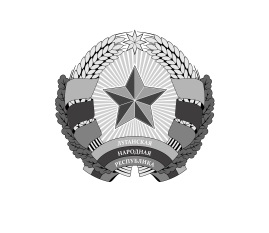 МИНИСТЕРСТВО ФИНАНСОВЛУГАНСКОЙ НАРОДНОЙ РЕСПУБЛИКИ(МИНФИН ЛНР)ПРИКАЗг. ЛуганскО внесении изменений в Порядок казначейского обслуживания внебюджетных счетов клиентовВ целях нормативного урегулирования казначейского обслуживания внебюджетных счетов клиентов, на основании подпунктов 2, 5 пункта 3.1 раздела 3, пункта 5.2, подпункта 10 пункта 5.5 раздела 5 Положения о  Министерстве финансов Луганской Народной Республики, утвержденного постановлением Совета Министров Луганской Народной Республики от  04.03.2017 № 82/17 (с изменениями), п р и к а з ы в а ю:1. Внести в Порядок казначейского обслуживания внебюджетных счетов клиентов, утвержденный приказом Министерства финансов Луганской Народной Республики от 19.07.2019 № 81, зарегистрированный в Министерстве юстиции Луганской Народной Республики 24.07.2019 за № 351/2900 (далее – Порядок), следующие изменения: 1.1. Пункт 13 Порядка изложить в следующей редакции:«13. При необходимости предоставления подтверждающих документов для осуществления платежей с внебюджетных счетов клиентов, в случаях, предусмотренных действующим законодательством Луганской Народной Республики, клиенты вместе с платежными поручениями предоставляют в органы Госказначейства ЛНР оригиналы соответствующих документов (договоры, акты выполненных работ (оказанных услуг), накладные, заявки на перечисление средств, распорядительные документы и т. п.) или их копии, заверенные в установленном законодательством Луганской Народной Республики порядке.Для перечисления средств на выплату заработной платы, расходов на  командировки и других платежей, которые не могут быть осуществлены в  безналичной форме, клиенты предоставляют в органы Госказначейства ЛНР заявку на перечисление средств на бумажном носителе по форме согласно приложению № 1.Основанием для перечисления прибыли, полученной в результате осуществления предпринимательской, производственной или иной деятельности, возмещения понесенных затрат и т. п. со счетов клиентов, открытых в органах Госказначейства ЛНР, на счета клиентов, открытые в  Государственном банке Луганской Народной Республики, является распорядительный документ клиента (приказ, распоряжение).Органы Госказначейства ЛНР не несут ответственность за  недостоверность подтверждающих документов и их содержание, на  основании которых были составлены платежные поручения.Органы Госказначейства ЛНР после проверки наличия необходимого перечня документов и соответствия их требованиям действующего законодательства Луганской Народной Республики проводят платежи с  внебюджетного счета клиента.».1.2. Абзац восьмой пункта 15 Порядка изложить в следующей редакции:«нарушения требований, предусмотренных пунктами 6, 7, 13 настоящего Порядка.».1.3. Дополнить Порядок новым приложением № 1 (прилагается). В связи с этим приложения № 1 – 3 к Порядку считать приложениями № 2 – 4 соответственно. В тексте Порядка ссылки на приложения № 1 – 3 заменить ссылками соответственно на приложения № 2 – 4.2. Начальнику отдела правовой работы Министерства финансов Луганской Народной Республики обеспечить в установленном порядке предоставление настоящего приказа на государственную регистрацию в  Министерство юстиции Луганской Народной Республики.3. Контроль за исполнением настоящего приказа возложить
на заместителя Министра финансов Луганской Народной Республики
Перову Е.Н., директора Государственного казначейства Луганской Народной Республики Бородину С.В.4. Приказ вступает в силу с момента регистрации в Министерстве юстиции Луганской Народной Республики.Министр                                                                                                Е.В. МануйловЛист согласования прилагаетсяПриложение № 1к Порядку казначейского обслуживания внебюджетных счетов клиентов_____________________________________________________________________________(наименование органа Госказначейства ЛНР)ЗАЯВКАна ПЕРЕЧИСЛЕНИЕ СРЕДСТВ_____________________________ (дата составления заявки)________________________________________________________________________________________________ (наименование клиента)________________________________________________________________________________________________(номер внебюджетного счета, с которого осуществляется перечисление средств)перечисляет средства_________________________________________________________________________     (цель)в сумме_______________________________________________________________________________________;                                                                        (цифрами, словами) за _______________________ месяц 20____ года                                             (месяц, за который проводится расчет заработной платы)(рос. руб.)Начисления на фонд оплаты труда*(рос. руб.)Руководитель                                    _____________          _____________________                                                                    (подпись)                           (инициалы, фамилия)Главный бухгалтер**                         _____________           _____________________                                                                    (подпись)                           (инициалы, фамилия)М.П.                                                                            _______________________*  В случае отсутствия показателей проставляются прочерки.**В случае отсутствия должности главного бухгалтера проставляются прочерки.« 06 » марта  2020 г.                                                       № 27Зарегистрировано в Министерстве юстиции Луганской Народной Республики11.03.2020 за № 96/3280НачисленоНачисленоУдержаноУдержаноУдержаноУдержаноПодлежит перечислению показателисуммавсегоподоходный налогпрофсоюзные взносыдругие удержанияПодлежит перечислению Заработная платаСумма начисленного фонда оплаты трудаПодлежит перечислениюПодлежит перечислениюСумма начисленного фонда оплаты трудаединый взнос на общеобязательное государственное социальное страхованиедругие начисления